Муниципальное бюджетное образовательное учреждение средняя общеобразовательная школа с углубленным изучением отдельных предметов № 30 имени Медведева С.Р. г.Волжского Волгоградской областиКонтрольная работа по математикедля 1 классаПодготовила учитель начальных классовКислова Светлана Николаевнаг.Волжский 2014 г.Контрольная работа по математике № 1Ф. И. ученика _______________________Список используемой литературы:1. Математика: контрольные работы  к учебнику для 1 кл. общеобразоват. учреждений./ Н.Б. Истомина, Г.Г. Шмырёва.-Смоленск: Ассоциация XXI век, 2010 .Использованные интернет -ресурсыhttp://yandex.ru/images/search?img_url=http%3A%2F%2Fdeti-online.com%2Fimages%2Fraskraski%2Fraskraski-zhivotnyh--domashnie-zhivotnye--06.jpg&uinfo=sw-1138-sh-640-ww-1124-wh-517-pd-1.2000000476837158-wp-16x9_1366x768&text=%D0%BA%D0%B0%D1%80%D1%82%D0%B8%D0%BD%D0%BA%D0%B0%20%D0%B3%D1%83%D1%81%D1%8C%20%D1%80%D0%B0%D1%81%D0%BA%D1%80%D0%B0%D1%81%D0%BA%D0%B0&noreask=1&pos=1&lr=10951&rpt=simage&pin=1 гусь1.	Раскрась:                                              а)верхний левый кружок –красным цветом;	б)нижний правый кружок- синим цветом;	в)верхний правый кружок – зелёным цветом;	г) нижний левый кружок – жёлтым цветом2.3. 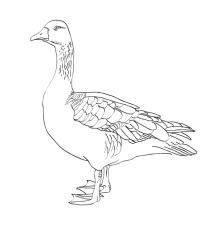 4. 5. а) 1, 2, 5, 6, 7, 8…    б) 1, 2, 3, 4, 6, 7, 8 …    в) 8, 4, 5, 9, 1, 2, …    г) 1, 2, 3, 4, 5, 6, 7 …    д) 1, 2, 3, 4, 8, 9, 7 …6. 	7. Выбери нужную фигуру и соедини её стрелочкой с вопросительным знаком.